1	Au cours de sa première séance plénière, la Conférence de plénipotentiaires (Dubaï, 2018), qui a eu lieu du 29 octobre au 16 novembre 2018, a fixé le montant de l'unité contributive à 318 000 CHF pour la période 2020-2023.2	Chaque État Membre a été invité, conformément aux décisions prises lors de la séance plénière susmentionnée, à annoncer la classe de contribution choisie par celui-ci avant le mercredi 31 octobre 2018 à 23 h 59, heure de Genève. Les États Membres n'ayant pas notifié au Secrétaire général leur décision avant cette date ont conservé la classe de contribution qu'ils avaient choisie précédemment.3	Dans une communication datée du 3 décembre 2018, le Secrétaire général a informé les Membres de Secteur de la limite supérieure définitive du montant de l'unité contributive et les a invités à notifier, avant le 15 février 2019, la classe de contribution qu'ils choisissaient pour la période du 1er janvier 2020 au 31 décembre 2023. Les Membres de Secteur qui n'ont pas notifié au Secrétaire général leur décision avant cette date ont conservé la classe de contribution qu'ils avaient choisie précédemment.4	On trouvera à l'Annexe 1 un tableau comparatif des classes de contribution choisies par les États Membres à la Conférence de plénipotentiaires (Busan, 2014) et à la Conférence de plénipotentiaires (Dubaï, 2018).5	L'Annexe 2 montre l'évolution des unités contributives choisies par les Membres de Secteur ainsi que l'évolution du nombre des Associés et des établissements universitaires entre la Conférence de plénipotentiaires (Busan, 2014) et la Conférence de plénipotentiaires (Dubaï, 2018).6	Le nombre des unités contributives des Etats Membres a évolué comme suit:7	On constate d'après les chiffres qui précèdent que le nombre d'unités contributives des États Membres est passé de 334 1/4 à 343 11/16, soit une augmentation de 9 7/16 unités (3%).8	L'évolution des unités contributives pour les Membres des Secteurs a été la suivante: 9	Pour les Membres des Secteurs, le nombre d'unités entre la PP-14 et la PP-18 est passé de 231 1/2 à 218 1/2, soit une diminution de 13 unités (6%).10	Le nombre d'Associés entre la PP-14 et la PP-18 est passé de 152 à 194, soit une augmentation de 28% (voir l'Annexe 2).11	Le nombre d'établissements universitaires entre la PP-14 et la PP-18 est passé de 83 à 146, soit une augmentation de 76% (voir l'Annexe 2).Annexes: 2ANNEXe 1aNNEXe 2_______________Conseil 2019
Genève, 10-20 juin 2019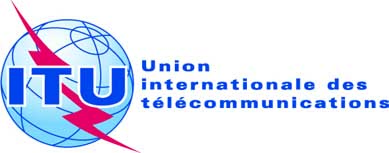 Point de l'ordre du jour: ADM 1Document C19/43-FPoint de l'ordre du jour: ADM 11er avril 2019Point de l'ordre du jour: ADM 1Original: anglaisNote du Secrétaire généralNote du Secrétaire généralCHOIX DE la CLASSE DE CONTRIBUTION AUX DéPENSES DE L'UNIONCHOIX DE la CLASSE DE CONTRIBUTION AUX DéPENSES DE L'UNIONRésuméLe présent document a pour objet d'informer le Conseil du choix de la classe de contribution des États Membres et des Membres de Secteur pour la période du 1er janvier 2020 au 31 décembre 2023.Suite à donnerLe Conseil est invité à prendre note du présent document.____________RéférencesNuméros 161E, 161F, 161H et 161I (article 28) de la Constitution.
Numéro 468 (article 33) de la Convention; Décision 5 (Rév. Dubaï, 2018) de la Conférence de plénipotentiairesNombre d'unités PP-14Nombre d'unités
PP-18
(période 2020-2023)DifférenceEtats Membres334 1/4343 11/16+ 9 7/16Membres de SecteurNombre d'unités PP-14Nombre d'unités PP-18DifférenceMembres du Secteur UIT-R100 1/298–2Membres du Secteur UIT-T105 1/598 1/2–7Membres du Secteur UIT-D25 2/322 1/2–3 1/2Total231 1/2218 1/2–13ÉTATS MEMBRESNombre d'unités
PP-14Evolution entre la PP-14 et la PP-18Nombre d'unités
PP-18DifférenceAfghanistan1/161/160Albanie1/4 1/4 0Algérie110Andorre1/4 1/4 0Angola1/41/8–1/8Antigua-et-Barbuda1/161/160Argentine1/2 1/20Arménie1/4 1/4 0Australie13130Autriche110Azerbaïdjan110Bahamas 1/4 1/4 0Bahreïn110Bangladesh1/8 1/80Barbade1/4 1/40Bélarus1/4 1/40Belgique330Belize 1/8 1/80Bénin1/4 1/40Bhoutan1/8 1/80Bolivie (Etat plurinational de)1/4 1/40Bosnie-Herzégovine1/161/160Botswana1/2 1/2 0Brésil330Brunéi Darussalam 1/2 1/2 0Bulgarie1/4 1/4 0Burkina Faso1/4 1/4 0Burundi1/161/160Cambodge1/161/160Cameroun 110Canada1311–2Cabo Verde1/161/160Centrafricaine (Rép.)1/161/160Tchad1/161/160Chili110Chine146206Colombie110Comores1/161/160Congo (Rép. du)1/4 1/4 0Costa Rica 1/4 1/4 0Côte d'Ivoire1/4 21 3/4 Croatie1/4 1/4 0Cuba 1/4 1/4 0Chypre1/4 1/4 0République tchèque110Congo (Rép. dém. du) 1/161/160Rép. pop. dém. de Corée1/8 1/8 0Danemark1 1/21 1/20Djibouti1/161/160Dominique1/161/160Dominicaine (Rép.)1/41/4 0Equateur1/41/4 0Egypte1/21/2 0El Salvador1/41/4 0Guinée équatoriale1/81/8 0Erythrée1/161/160Estonie1/4 1/4 0Eswatini1/8 1/8 0Ethiopie1/161/160Saint-Kitts-et-Nevis1/161/160Fidji 1/4 1/4 0Finlande220France21210Gabon1/4 1/4 0Gambie1/8 1/8 0Géorgie1/4 1/4 0Allemagne25250Ghana1/4 1/4 0Grèce110Grenade1/161/160Guatemala1/4 1/4 0Guinée1/4 1/8–1/8Guinée-Bissau1/161/160Guyana1/41/4 0Haïti1/161/160Honduras1/4 1/4 0Hongrie1/2 1/2 0Islande1/4 1/40Inde10100Indonésie110Iran (République islamique d')110Iraq1/4 1/4 0Irlande220Israël110Italie15150Jamaïque1/4 1/4 0Japon30300Jordanie1/2 1/2 0Kazakhstan1/4 1/4 0Kenya110Kiribati1/161/160Corée (Rép. de)10100Koweït3252Kirghizistan 1/4 1/4 0Lao (R.d.p.)1/161/160Lettonie1/4 1/4 0Liban 1/4 1/4 0Lesotho1/161/160Libéria1/161/160Jamahiriya arabe libyenne110Liechtenstein 1/2 1/2 0Lituanie1/4 1/4 0Luxembourg 1/2 1/2 0Madagascar1/8 1/8 0Malawi 1/161/160Malaisie220Maldives1/8 1/8 0Mali1/4 1/4 0Malte1/4 1/4 0Marshall (Iles)1/161/160Mauritanie1/161/160Maurice1/4 1/4 0Mexique330Micronésie 1/161/160Moldova1/4 1/4 0Monaco1/4 1/4 0Mongolie1/4 1/4 0Monténégro1/8 1/8 0Maroc110Mozambique1/161/160Myanmar1/8 1/8 0Namibie1/4 1/4 0Nauru1/161/160Népal (République du)1/161/160Pays-Bas550Nouvelle-Zélande220Nicaragua1/4 1/4 0Niger1/8 1/8 0Nigéria220Norvège550Oman110Pakistan1121Panama1/4 1/40Papouasie-Nouvelle-Guinée 1/4 1/40Paraguay1/4 1/41/21/4Pérou1/4 1/4 0Philippines1/2 1/2 0Pologne110Portugal1 1/21–1/2 Qatar1121République de Macédoine du Nord1/8 1/8 0Roumanie110Fédération de Russie15150Rwanda 1/4 1/4 0Sainte-Lucie1/161/160Saint-Vincent-et-les-Grenadines1/161/160Samoa1/161/160Saint-Marin1/4 1/4 0Sao Tomé-et-Principe1/161/160Arabie saoudite13130Sénégal110Serbie1/4 1/4 0Seychelles 1/161/160Sierra Leone1/8 1/8 0Singapour110Slovaquie1/2 1/2 0Slovénie1/4 1/4 0Salomon (Iles)1/161/160Somalie1/161/160Sudafricaine (Rép.)440Soudan du Sud1/161/160Espagne660Sri Lanka1/2 1/2 0Soudan1/161/160Suriname 1/4 1/4 0Suède440Suisse10100République arabe syrienne1/4 1/4 0Tadjikistan1/161/160Tanzanie1/4 1/4 0Thaïlande11/2 11/2 0Timor-Leste1/161/160Togo 1/161/4 3/16Tonga1/161/160Trinité-et-Tobago 1/2 1/2 0Tunisie1/2 1/2 0Turquie110Turkménistan1/4 1/4 0Tuvalu1/161/160Ouganda1/4 1/4 0Ukraine1/4 1/4 0Emirats arabes unis330Royaume-Uni 10100Etats-Unis30300Uruguay1/4 1/4 0Ouzbékistan1/4 1/4 0Vanuatu1/161/160Vatican1/4 1/4 0Venezuela110Viet Nam1/2 1/2 0Yémen1/8 1/8 0Zambie1/8 1/8 0Zimbabwe1/2 1/2 0Total334 1/410 1/4343 11/169 7/16Membres de SecteurNombre d'unités
PP-14Nombre d'unités
PP-18DifférenceDifférence en %Membres du Secteur UIT-R100 1/298–3–3%Membres du Secteur UIT-T105 1/598 1/2–7–6%Membres du Secteur UIT-D25 2/322 1/2–3 1/2–13%Total231 1/2218 1/2–13–6%AssociésNombre PP-14Nombre PP-18DifférenceDifférence en %Associés de l'UIT-R1521640%Associés de l'UIT-T129161 3225%Associés de l'UIT-D812450%Total1521944228%Etablissements universitaires Nombre
PP-14Nombre
PP-18DifférenceDifférence en %Total831466376%